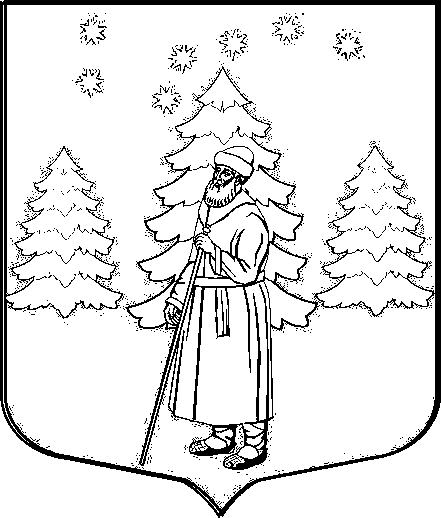 СОВЕТ ДЕПУТАТОВМУНИЦИПАЛЬНОГО ОБРАЗОВАНИЯ«СУСАНИНСКОЕ  СЕЛЬСКОЕ ПОСЕЛЕНИЕ»ГАТЧИНСКОГО МУНИЦИПАЛЬНОГО РАЙОНАЛЕНИНГРАДСКОЙ ОБЛАСТИР Е Ш Е Н И Е22 декабря  .                         		                                        №  154«О внесении изменений в решение Совета депутатовСусанинского сельского поселения от 28 июня 2016 № 126«Об установлении  размера платы за содержание жилогопомещения для населения, проживающего на территории Сусанинского сельского поселения, арендаторов и собственниковнежилых помещений в многоквартирных домах с 01 июля 2016 года»	В соответствии с п.1,2 ст.154, п. 3,4 ст.156, п.4 ст.158 Жилищного кодекса РФ, ст. 14 Федерального Закона от 6 октября . № 131-ФЗ «Об общих принципах организации местного самоуправления в РФ», Уставом  МО  «Сусанинское  сельское  поселение»Совет депутатов МО «Сусанинское  сельское  поселение»РЕШИЛ:1.      Внести в решение Совета депутатов МО  «Сусанинское  сельское  поселение» от 28 июня 2016 № 126 «Об установлении  размера платы за содержание жилого помещения для населения, проживающего на территорииСусанинского сельского поселения, арендаторов и собственников нежилых помещений в многоквартирных домах с 01 июля 2016 года» (далее по тексту – Решение) следующие изменения:1.1. Исключить из таблицы «Размер  платы за содержание жилых помещений многоквартирных  домов для  нанимателей жилых помещений  по договорам социального найма и договорам найма жилых помещений  муниципального жилищного фонда, арендаторов  нежилых помещений и для собственников жилых помещений, которые не приняли решения об установлении размера платы на их общем собрании, с  01 июля 2016 года»  (Приложение №1 к Решению) графу «Услуга по вывозу и утилизации твёрдых коммунальных отходов»;1.2. Изложить Приложение № 1  к Решению в редакции, согласно Приложения № 1 к настоящему решению.2. Настоящее постановление подлежит опубликованию в сетевом издании «Гатчинская правда.ру» и на официальном сайте муниципального образования «Сусанинское сельское поселение» в сети Интернет.Настоящее решение вступает в силу с момента опубликования, но не ранее 01.01.2017 года, но не ранее официального опубликования. 3. Приложения к настоящему решению:3.1. Приложение № 1 «Размер  платы за содержание жилых помещений многоквартирных  домов для  нанимателей жилых помещений  по договорам социального найма и договорам найма жилых помещений  муниципального жилищного фонда, арендаторов  нежилых помещений и для собственников жилых помещений, которые не приняли решения об установлении размера платы на их общем собрании, с  01 июля 2016 года»Глава  МО «Сусанинское сельское поселение»                  Е.Ю. ВахринаПриложение №1к решению Совета депутатовМО «Сусанинское сельское поселение»от "22" декабря  2016 годаРАЗМЕР  ПЛАТЫ ЗА СОДЕРЖАНИЕ ЖИЛЫХ ПОМЕЩЕНИЙ МНОГОКВАРТИРНЫХ  ДОМОВ                                                                                                                                                                                                                         для  нанимателей жилых помещений  по договорам социального найма и договорам найма жилых помещений  муниципального жилищного фонда, арендаторов  нежилых помещений и для собственников жилых помещений, которые не приняли решения об установлении размера платы на их общем собрании   с  01 июля 2016 годаРАЗМЕР  ПЛАТЫ ЗА СОДЕРЖАНИЕ ЖИЛЫХ ПОМЕЩЕНИЙ МНОГОКВАРТИРНЫХ  ДОМОВ                                                                                                                                                                                                                         для  нанимателей жилых помещений  по договорам социального найма и договорам найма жилых помещений  муниципального жилищного фонда, арендаторов  нежилых помещений и для собственников жилых помещений, которые не приняли решения об установлении размера платы на их общем собрании   с  01 июля 2016 годаРАЗМЕР  ПЛАТЫ ЗА СОДЕРЖАНИЕ ЖИЛЫХ ПОМЕЩЕНИЙ МНОГОКВАРТИРНЫХ  ДОМОВ                                                                                                                                                                                                                         для  нанимателей жилых помещений  по договорам социального найма и договорам найма жилых помещений  муниципального жилищного фонда, арендаторов  нежилых помещений и для собственников жилых помещений, которые не приняли решения об установлении размера платы на их общем собрании   с  01 июля 2016 годаРАЗМЕР  ПЛАТЫ ЗА СОДЕРЖАНИЕ ЖИЛЫХ ПОМЕЩЕНИЙ МНОГОКВАРТИРНЫХ  ДОМОВ                                                                                                                                                                                                                         для  нанимателей жилых помещений  по договорам социального найма и договорам найма жилых помещений  муниципального жилищного фонда, арендаторов  нежилых помещений и для собственников жилых помещений, которые не приняли решения об установлении размера платы на их общем собрании   с  01 июля 2016 года№Населённый пункт,                             улицаДомРазмер платы за содержание жилых помещений многоквартирного дома, руб. / кв.м. в месяц на общую площадь (с НДС), исключая услугу по вывозу и утилизации твердых коммунальных отходов №Населённый пункт,                             улицаДомРазмер платы за содержание жилых помещений многоквартирного дома, руб. / кв.м. в месяц на общую площадь (с НДС), исключая услугу по вывозу и утилизации твердых коммунальных отходов 1235Благоустроенный фонд Благоустроенный фонд Благоустроенный фонд Благоустроенный фонд п. Кобраловоп. Кобраловоп. Кобраловоп. Кобралово1Лесная223,432Лесная2а23,453Лесная2б23,444Лесная 3/123,425Лесная 4/123,436Центральная222,327Центральная422,298Центральная622,299Центральная1421,6610Центральная1621,6711Центральная1821,8312Центральная2021,87п. Семриноп. Семриноп. Семриноп. Семрино11 линия223,3221 линия1123,7331 линия1223,644Большой пр.123,325Большой пр.223,586Большой пр.423,567Большой пр.623,328Большой пр.723,589Большой пр.823,4410Хвойная2923,60Частично-благоустроенный фондЧастично-благоустроенный фондЧастично-благоустроенный фондЧастично-благоустроенный фондп. Семриноп. Семриноп. Семриноп. Семрино1Хвойная112,272Хвойная212,263Хвойная312,274Хвойная412,265Хвойная612,276Хвойная712,277Хвойная84,878Хвойная912,269Хвойная1312,2710Хвойная1612,2711Хвойная1812,2612Хвойная1912,2613Хвойная2012,2614Хвойная2215,9215Хвойная2315,9216Хвойная2515,9217Хвойная2610,3818Хвойная2715,9219Хвойная2815,92п. Сусаниноп. Сусаниноп. Сусаниноп. Сусанино16 линия10019,82Неблагоустроенный фонд Неблагоустроенный фонд Неблагоустроенный фонд Неблагоустроенный фонд ст.Владимирскаяст.Владимирскаяст.Владимирскаяст.Владимирская19-я Линия111,6129-я Линия211,613Железнодорожная411,264.19,97519,976Дом212,07ст. Кобраловост. Кобраловост. Кобраловост. Кобралово1Железнодорожная112,382Железнодорожная412,383Железнодорожная512,384 Казарма 1сгорелп. Семриноп. Семриноп. Семриноп. Семрино1Железнодорожная112,382Железнодорожная212,383Железнодорожная312,384Железнодорожная410,205Железнодорожная5а12,386Железнодорожная5б12,387Казарма 44км112,388Казарма 612,38п. Сусаниноп. Сусаниноп. Сусаниноп. Сусанино14 линия5312,3725 линия1\6014,1636 линия6914,1646 линия7114,1657 линия111а14,166 9-я Линия10512,387Казарма 51км112,388Казарма 51км212,389Казарма 51км312,3810Казарма 51км412,3811Казарма 49км18,2212Казарма 49км28,1513Павловский пр.6014,1614Павловский пр.60а14,16Непосредственное  управленияНепосредственное  управленияНепосредственное  управленияНепосредственное  управленияп. Семриноп. Семриноп. Семриноп. Семрино1Хвойная212,334Хвойная101,685Хвойная116,76Примечание:Размер платы за содержание и ремонт общего имущества многоквартирного дома для граждан, проживающих в комнате коммунальной квартиры или общежитии квартирного типа, определяется пропорционально фактически занимаемой жилой площади в соответствии с регистрационными документами по формуле:Размер платы за содержание и ремонт общего имущества многоквартирного дома для граждан, проживающих в комнате коммунальной квартиры или общежитии квартирного типа, определяется пропорционально фактически занимаемой жилой площади в соответствии с регистрационными документами по формуле:Размер платы за содержание и ремонт общего имущества многоквартирного дома для граждан, проживающих в комнате коммунальной квартиры или общежитии квартирного типа, определяется пропорционально фактически занимаемой жилой площади в соответствии с регистрационными документами по формуле:Размер платы за содержание и ремонт общего имущества многоквартирного дома для граждан, проживающих в комнате коммунальной квартиры или общежитии квартирного типа, определяется пропорционально фактически занимаемой жилой площади в соответствии с регистрационными документами по формуле:П = Sобщ.х Ц х Sжил./ S общ.жил., где П = Sобщ.х Ц х Sжил./ S общ.жил., где П = Sобщ.х Ц х Sжил./ S общ.жил., где П - размер платыП - размер платыS общ. - общая площадь квартирыS общ. - общая площадь квартирыS общ. - общая площадь квартирыЦ - цена на услугу по содержанию и ремонту общего имущества многоквартирного домаЦ - цена на услугу по содержанию и ремонту общего имущества многоквартирного домаЦ - цена на услугу по содержанию и ремонту общего имущества многоквартирного домаЦ - цена на услугу по содержанию и ремонту общего имущества многоквартирного домаS жил - жилая площадь комнаты, занимаемой в соответствии с регистрационными документамиS жил - жилая площадь комнаты, занимаемой в соответствии с регистрационными документамиS жил - жилая площадь комнаты, занимаемой в соответствии с регистрационными документамиS жил - жилая площадь комнаты, занимаемой в соответствии с регистрационными документамиS общ.жил. - общая жилая площадь квартирыS общ.жил. - общая жилая площадь квартирыS общ.жил. - общая жилая площадь квартирыS общ.жил. - общая жилая площадь квартиры